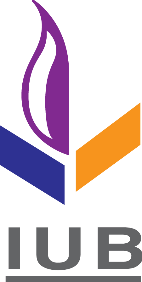 Department of Electrical & Electronic EngineeringIndependent University, BangladeshPROGRESS REPORT (2ND TERM)OFFINAL YEAR DESIGN PROJECT (EEE 400)TITLE OF THE PROJECTXXXXX XXXX XXXX XXXX XXX Submitted ByXxxxxx (123456)andXxxxxx (132456)Supervised ByDr. / Mr. Yyyyyyy yyyyyProfessor / Associate Professor / Assistant Professor / LecturerDepartment of Electrical and Electronic EngineeringIndependent University, BangladeshSummer 2020October 20, 2020IntroductionBackground and MotivationGoals and ObjectivesTheory, Modeling and DesignSimulation / HardwareAddressing complex engineering problemsAddressing complex engineering activitiesResults and AnalysisSummaryReferencesxxxx.xxx.xxx.